Nombre: _______________________	Apellidos: _______________________________________Fecha: _________________________	Profesor/a: ______________________________________COMPRENSIÓN LECTORA1. Lee con atención este e-mail que Patricia le escribe a Celia y contesta a las preguntas: GRAMÁTICA Y VOCABULARIO2. Completa los huecos con la forma correcta de los verbos ser, estar o hay:La calle Mayor ______ en Madrid.El concierto de Lady Gaga ____ en el Teatro Lavapiés.Pedro _____ muy guapo últimamente.Juan ____ doctor.En la nevera ______ un plato con manzanas, cógelo.En la cocina _____ el jamón que he comprado.¿Dónde _____ la casa de tu hermana?_____ un teatro nuevo en mi barrio.En mi casa _____ dos terrazas: una _____ muy pequeña, pero la otra es grande.3. Completa las siguientes frases con los verbos a continuación (en presente):hacer – descansar- curar - leer - mirar – cortar - conducir - cantar – aprender- apagarEn clase de español nosotros ___________ español.En la biblioteca yo ________.En el laboratorio vosotros __________ por el microscopio.En el gimnasio mi madre _________ deporte.En la clase de música ellos ___________.En la sala de profesores, los profesores ______________.Los bomberos ______________ el fuego.El médico ______________ a los enfermos.El piloto ______________ un avión.Los peluqueros ______________ el pelo de la señora.4. Conjuga el verbo entre paréntesis en presente:Tú no __________ (TENER) dinero.¿Usted __________ (QUERER) jugar?Siempre __________ (REPETIR, yo) las palabras que pronuncio mal.¿Qué __________ (DECIR, ellos)?Ellos siempre me  _________ (PEDIR) los apuntes.¿Con quién _________ (JUGAR, vosotros)?No _________ (PODER, nosotros) dormir.Ella __________ (VENIR) mañana a Valencia.Yo nunca __________ (SABER) dónde está el diccionario.Luis y Toni siempre __________ (PERDER) las llaves, son muy despistados. 5. Rellena los huecos con la forma correcta del pretérito perfecto — ejemplo: yo he comprado:Hoy _________________ (estar, yo) todo el día en casa de Sergio. Primero _________________ (ir, nosotros) a su habitación, donde me _________________ (decir, él) que la tarde anterior estuvo en casa de Laura. Después, _________________  (COMER, nosotros) unos espaguetis que él _________________ (PREPARAR). A las siete _________________ (venir) su hermano, Lucas. _________________ (hacer, nosotros) los deberes juntos y _________________  (VER, nosotros) una película pero, después de una hora, se _________________ (ROMPER) el ordenador. A las ocho de la tarde _________________ (volver, yo) a casa andando.6. Rellena los huecos con la forma correcta del pretérito indefinido —  ejemplo: yo compré.El lunes pasado _________________ (CENAR, yo) con mis amigas Nelly y Susana, y después, todas juntas, _________________ (IR) al cine a ver una película. El martes, _________________ (IR, yo) al médico. El miércoles, mis amigos Juan y Antonio _________________ (HACER) una comida en su casa para todos los amigos. El viernes _________________ (TENER, yo) que ir a trabajar muy pronto: a las 7 de la mañana. Lo bueno es que, por la noche, mi amiga _________________(DAR) un concierto en una sala muy importante. El sábado _________________ (PAGAR, yo) el alquiler a la propietaria, que es mi madre, y las dos juntas _________________ (COMER) en el bar del barrio. Después, _________________ (VISITAR, nosotras) a mi hermano, que tiene una hija preciosa. El domingo estaba muy cansada, así que _________________ (ESTAR, yo) todo el día en la cama. 7. Compara a Pedro y a Juan — ejemplo: Pedro es más guapo que Juan:1. ____________________________________________________________________2. ____________________________________________________________________3. ____________________________________________________________________4. ____________________________________________________________________5. ____________________________________________________________________8. Escribe los antónimos (contrarios— ejemplo: guapo-feo) de las siguientes palabras:9. Pronombres de objeto directo e indirecto:1. Me gusta este libro; por eso...............compro y..............pago.2. Me apetecen estas manzanas; yo…………..compro.3. Voy a dar a mi madre el teléfono. ….. voy a dar el teléfono.4. No quiero este móvil porque no..............necesito.5. ¿Tú escuchas la radio? –Sí, yo..............escucho cuando conduzco.6. Mañana quiero comprar a Pedro un libro. Mañana ….. quiero comprar un libro.7. ¿Tu padre compra el periódico? –Sí, mi padre..............compra todos los días.10. Responde a las siguientes preguntas sobre el cuadro (5 puntos):EXPRESIÓN ESCRITA11. La ropa.¿Qué ropa llevas en este momento?¿Qué ropa es mejor para una fiesta por la noche?¿Qué ropa llevas SOLO en invierno? ¿Y en verano?______________________________________________________________________________________________________________________________________________________________________________________________________________________________________________________________________________________________________________________________________________________________________________________________________________________________________________ __________________________________________________________________________________________________________________________________________________________________________________________________________________________________________________________________Hola, Celia. ¿Qué tal te va todo? Espero que estés bien. Ayer vi a tu hermano en el centro comercial y me dijo que estuviste de vacaciones en Argentina. Seguro que hiciste muchas fotos. Yo he estado en la casa de mis padres en el pueblo y he descansado mucho. Pero bueno, te escribo porque tengo que contarte algo muy importante ¡Me he comprado una casa nueva! Es un chalet precioso. Te va a encantar. Está un poco lejos de la ciudad, pero delante hay una parada de autobús que me lleva al centro. De momento me he traído todos mis muebles, pero poco a poco quiero comprar otros. Lo que más me gusta es que tiene un jardín bastante grande donde pueden jugar los niños, y esta primavera quiero poner una piscina.Hace ya días que quiero hacer una cena para enseñaros mi casa a todos los del grupo. Este fin de semana estoy muy ocupada, pero he decidido hacerla el próximo martes a las 21:30. ¿Puedes venir? Había pensado hacerla en el jardín, pero parece que va a llover, así que mejor cenamos en el salón. No tenéis que traer nada, yo me ocupo de todo. No cocino demasiado bien, pero mi madre me va a ayudar un poco. Os espero a ti y a tu marido. ¡Ah! y dile a tu hermano que si quiere puede venir también. ¡No te olvides de traer las fotos de Argentina! Seguro que tienes muchas cosas que contarnos de tu viaje.Te adjunto un mapa con la dirección y las indicaciones para llegar. Si tienes algún problema, llámame al móvil. Un beso, Patricia1. ¿Quién ha pasado las vacaciones en Argentina?a. Patricia.b. El hermano de Celia.c. Celia.d. Los padres de Patricia.2. El nuevo apartamento de Patricia…a. está en el centro de la ciudad.b. tiene una piscina en el jardín.c. no está cerca del centro de la ciudad.d. Tiene muchos muebles nuevos.3. Según el texto, entendemos que Patricia tiene…a. hijos.b. perros.c. autobuses.d. hermanos.4. Patricia ha organizado una cena para…a. este fin de semana.b. la semana que viene.c. el martes veintiuno.d. el pasado fin de semana.5. Indica si las siguientes afirmaciones son verdaderas (V) o falsas (F):5. Indica si las siguientes afirmaciones son verdaderas (V) o falsas (F):PEDROJUANEdad30 años30 añosAltura1,82 m.1,90 m.Peso80 kg.95 kg.Hora de levantarse7:306:45Perros13difícillimpiolargogordoantiguodivertidoluminosorápidofríonervioso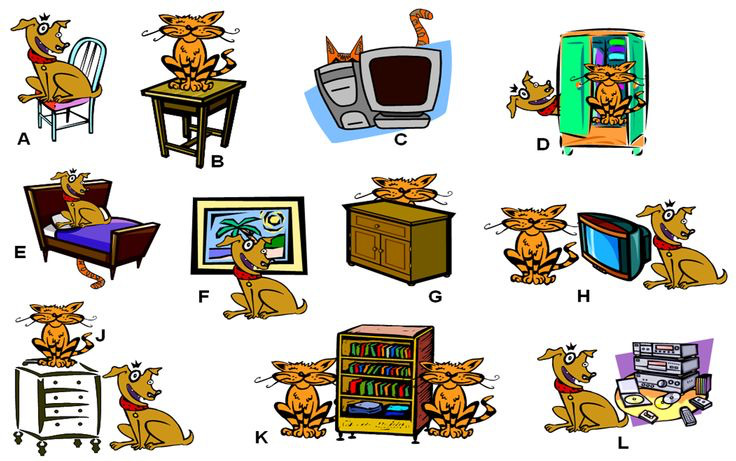 ¿Dónde está el perro?____________________________C. ¿Dónde está el gato?____________________________D. ¿Dónde está el gato?____________________________F. ¿Dónde está perro?____________________________H. ¿Dónde está la televisión?____________________________